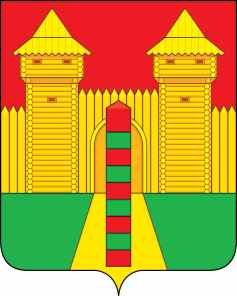 АДМИНИСТРАЦИЯ МУНИЦИПАЛЬНОГО ОБРАЗОВАНИЯ «ШУМЯЧСКИЙ РАЙОН» СМОЛЕНСКОЙ ОБЛАСТИФИНАНСОВОЕ УПРАВЛЕНИЕПРИКАЗ №65От  06.12. 2018 г. № 65Внести в приказ Финансового управления Администрации муниципального образования «Шумячский район» Смоленской области от 02.04.2015 № 8 «Об утверждении Методических указаний по применению правил санкционирования оплаты денежных обязательств получателей средств местного бюджета муниципального образования «Шумячский район» смоленской области, администраторов источников финансового дефицита местного бюджета муниципального образования «Шумячский район» смоленской области, расходов бюджетных учреждений муниципального образования «Шумячский район» Смоленской области, источником финансового обеспечения которых являются субсидии на иные цели и субсидии на осуществление капитальных вложений в объекты капитального строительства муниципальной собственности муниципального образования «Шумячский район» Смоленской области и приобретение объектов недвижимого имущества в муниципальную собственность муниципального образования «Шумячский район» Смоленской области и Технологического регламента работы отдела по казначейскому исполнению бюджета Финансового управления Администрации муниципального образования «Шумячский район» Смоленской области» (в редакции приказов Финансового управления Администрации муниципального образования «Шумячский район» Смоленской области от 28.12.2015 № 37, от 27.09.2017 № 45) следующие изменения:в подпункте 1пункта 3 приложения № 1 к настоящему приказу:- слова «№ 414-П, Минфина России № 8н от 18.02.2014 «Об особенностях расчетного и кассового обслуживания территориальных органов Федерального казначейства, финансовых органов субъектов Российской Федерации (муниципальных образований) и органов управления государственными внебюджетными фондами Российской Федерации»» заменить словами «№ 629-П, Минфина России № 12н от 23.01.2018 «О ведении счетов территориальных органов Федерального казначейства и финансовых органов субъектов Российской Федерации (муниципальных образований), органов управления государственными внебюджетными фондами Российской Федерации»»;- в подпункте 3:- в правиле 16 «Оплата денежных обязательств за счет средств резервного фонда Администрации  муниципального образования «Шумячский район» Смоленской области»:- дополнить строкой следующего содержания:- в правиле 8 «Оплата муниципальных контрактов (договоров) в рамках бюджетных инвестиций в объекты  капитального строительства (реконструкции), осуществляемые в соответствии с муниципальной адресной инвестиционной программой, утверждаемой на текущий финансовый год постановлением Администрации муниципального образования «Шумячский район» Смоленской области» , а также оплата муниципальных контрактов  (договоров) на текущий и капитальный ремонт зданий,  сооружений на сумму свыше 100,0 тыс. руб. (при безналичном расчете)»:- в пункте 2 графы 3 строки 3 слова «печати подрядчика, подписи, расшифровки подписи руководителя подрядной организации (его заместителя)» заменить словами 2печати подрядчика ,подписи, расшифровки подписи руководителя подрядной организации (его заместителя или другого ответственного лица)»;- в правиле 12 «Оплата муниципальных контрактов (договоров) на строительство, модернизацию, ремонт и содержание автомобильных дорог общего пользования, содержание и ремонт дорожных сооружений (при безналичном расчете)»:- в пункте 2 графы 3 строки 3 слова «печати подрядчика, подписи, расшифровки подписи руководителя подрядной организации (его заместителя)» заменить словами «печати подрядчика, подписи, расшифровки подписи руководителя подрядной организации (его заместителя или другого ответственного лица)»;2) в пункте 5 графы 4 строки 1 приложения № 2 к настоящему приказу слова «от 18.02.2014 № 414-П/8н «Положение об особенностях расчетного и кассового обслуживания территориальных органов Федерального казначейства, финансовых органов субъектов Российской Федерации (муниципальных образований) и органов управления государственными внебюджетными фондами Российской Федерации»» заменить словами «от 23.01.2018 № 629-П/12н «Положение о ведении счетов территориальных органов Федерального казначейства и финансовых органов субъектов Российской Федерации (муниципальных образований), органов управления государственными внебюджетными фондами Российской Федерации»».Начальник Финансового управления                               Н.Г. ЗаходнаяОб утверждении Методических указаний по применению правил санкционирования оплаты денежных обязательств получателей средств местного бюджета муниципального образования «Шумячский район» смоленской области, администраторов источников финансового дефицита местного бюджета муниципального образования «Шумячский район» смоленской области, расходов бюджетных учреждений муниципального образования «Шумячский район» Смоленской области, источником финансового обеспечения которых являются субсидии на иные цели и субсидии на осуществление капитальных вложений в объекты капитального строительства муниципальной собственности муниципального образования «Шумячский район» Смоленской области и приобретение объектов недвижимого имущества в муниципальную собственность муниципального образования «Шумячский район» Смоленской области и Технологического регламента работы отдела по казначейскому исполнению бюджета Финансового управления Администрации муниципального образования «Шумячский район» Смоленской области5     Документы-основания в зависимости от содержания производимых расходов в соответствии с правилами 4-15 приложения 1 к настоящему приказу      1. Проверка в соответствии с правилами 4 – 15 приложения № 1 к настоящему приказу в зависимости от содержания производимых расходов. 